ÖLÜM I                                         DERS PLANI                     Aralık 2022          BÖLÜM II              BÖLÜM IIIBÖLÜM IV Türkçe Öğretmeni                                                                                                                                                                                                    tunghay@gmail.com                                                                                                                   Okul Müdürü   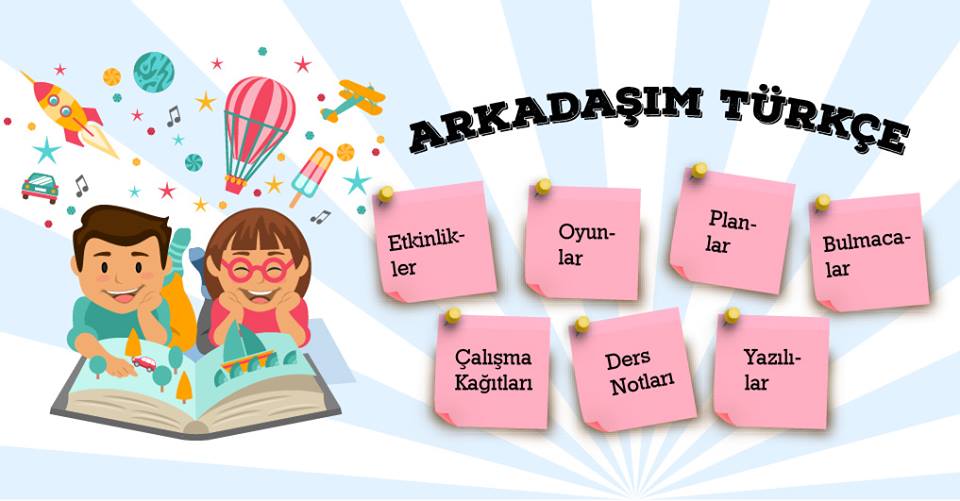 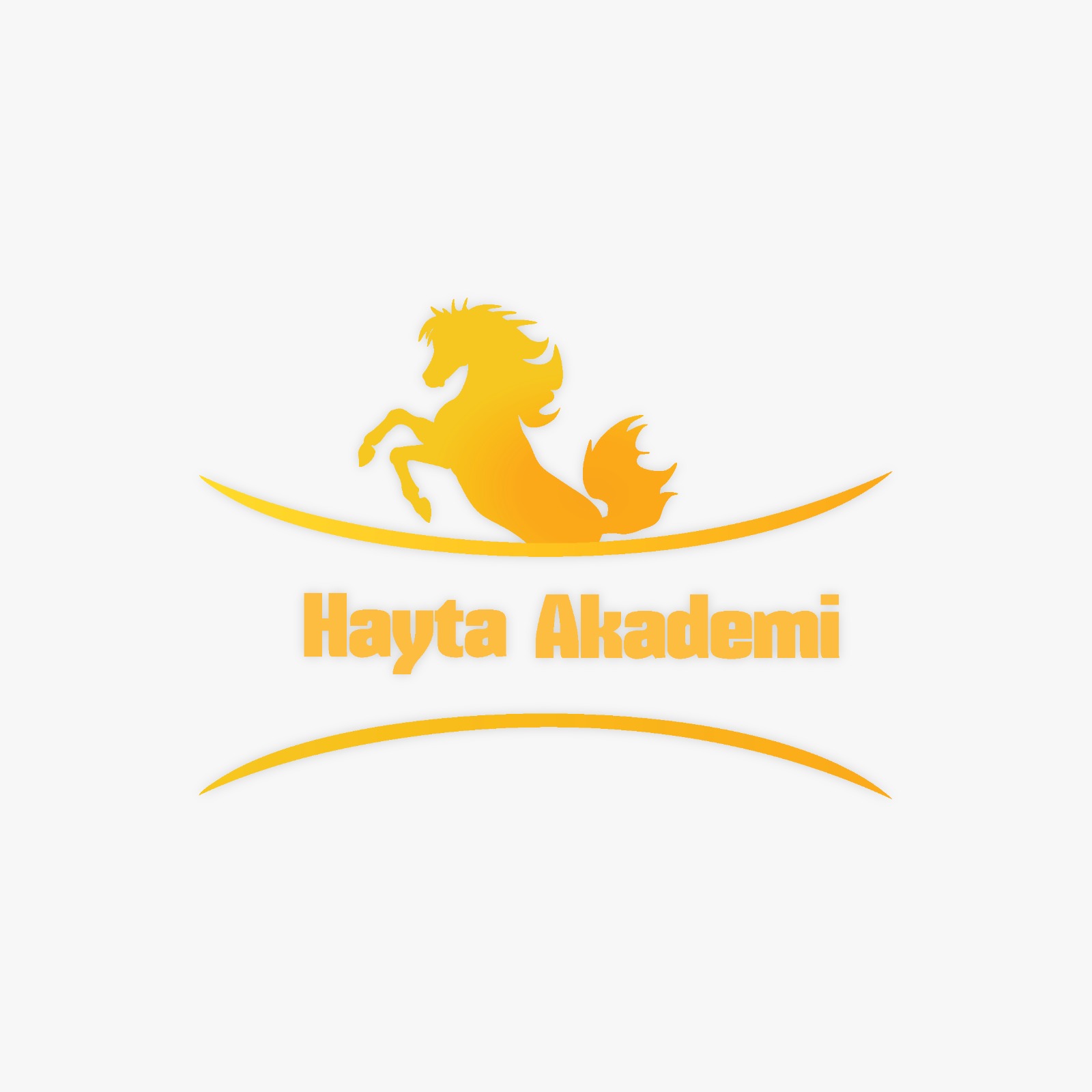 Dersin adıTÜRKÇESınıf7Temanın Adı/Metnin AdıDUYGULAR / Sözcüklerin GücüKonu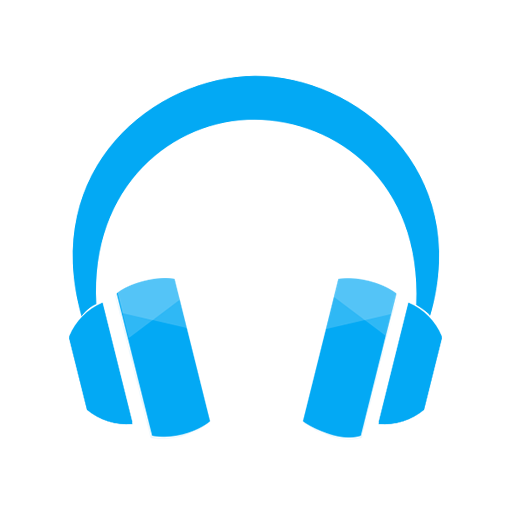 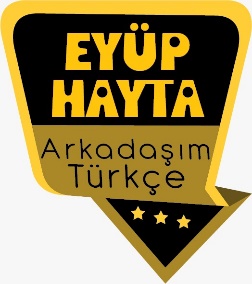 DeyimlerAna fikirKonuYardımcı fikirlerÖzdeyişlerBaşlıkÖzetZıt anlamlı sözcüklerÇekimli fiillerFiillerde olumsuzlukYazım yanlışlarıGörsel okumaNoktalı virgülDilekçeKarşılaştırmaÖnerilen Süre40+40+40+40+40 (5 ders saati)Öğrenci Kazanımları /Hedef ve Davranışlar 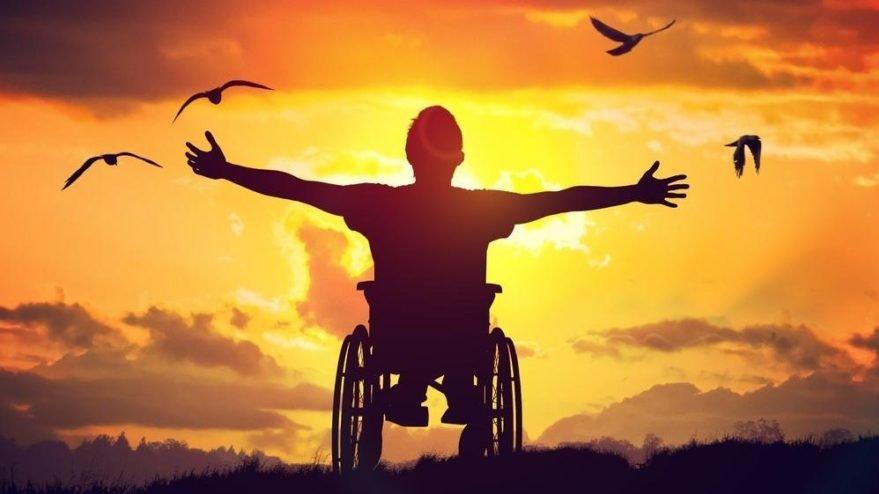 Söz; insanın iki dudağının arasından çıkan kelimedir. Tanımı itibariyle çok basit bir kavram olarak gözükse de her zaman öyle değildir. Sözler bazen çok kırıcı bazen ise çok mutlu edici olabilir. Bir insana teşekkür etmemiz onu çok mutlu edebilir ama sadece bir kelime ile onu üzüntüye de boğabiliriz. Bu da demektir ki bu kadar önemlidir sözler. Ağzımızdan çıkan her söze dikkat etmeliyiz. Bu atasözü ve deyimlerimize de yerleşmiş bir kavramdır. Tatlı söz yılanı deliğinden çıkarır bununla ilgili çok güzel bir örnektir mesela. Eğer tatlı bir şekilde konuşursanız, yılan gibi bir hayvan bile sizin sözünüzü dinler dediklerinizi uygular, ya da size karşı kötü bir hissi varsa bunu yapmaktan vazgeçebilir, katı kalbi bile yumuşar. Ancak kötü ya da yanlış bir söz sadece karşımızdakini değil aynı zamanda kendimizi de olumsuz etkileyebilir. O zaman sözlerimize her zaman dikkat etmeli, ne zaman, neyi, nerede konuşacağımızı iyi bilmeliyiz.DİNLEMET.7.1.2. Dinlediklerinde/izlediklerinde geçen, bilmediği kelimelerin anlamını tahmin eder.Öğrencilerin kelime anlamlarına yönelik tahminleri ile sözlük anlamlarını karşılaştırmaları sağlanır.T.7.1.3. Dinlediklerini/izlediklerini özetler.T.7.1.4. Dinledikleri/izlediklerine yönelik soruları cevaplar. T.7.1.5. Dinlediklerinin/izlediklerinin konusunu belirler.T.7.1.6. Dinlediklerinin/izlediklerinin ana fikrini/ana duygusunu belirler.T.7.1.11. Dinledikleriyle/izledikleriyle ilgili görüşlerini bildirir. T.7.1.12. Dinlediklerinin/izlediklerinin içeriğini değerlendirir.T.7.1.13. Dinleme stratejilerini uygular.Empati kurarak, katılımlı, katılımsız, not alarak dinleme gibi yöntem ve teknikleri uygulamaları sağlanır.KONUŞMAT.7.2.2. Hazırlıksız konuşma yapar. T.7.2.3. Konuşma stratejilerini uygular.Katılımlı, yaratıcı, güdümlü, empati kurma, tartışma ve eleştirel konuşma gibi yöntem ve tekniklerinin kullanılması sağlanır.T.7.2.4. Konuşmalarında beden dilini etkili bir şekilde kullanır. T.7.2.5. Kelimeleri anlamlarına uygun kullanır.T.7.2.6. Konuşmalarında uygun geçiş ve bağlantı ifadelerini kullanır.Oysaki, başka bir deyişle, özellikle, ilk olarak ve son olarak ifadelerini kullanmaları sağlanır.T.7.2.7. Konuşmalarında yabancı dillerden alınmış, dilimize henüz yerleşmemiş kelimelerin Türkçelerini kullanır.YAZMAT.7.4.4. Yazma stratejilerini uygular.Not alma, özet çıkarma, serbest, kontrollü, kelime ve kavram havuzundan seçerek yazma, bir metinden hareketle yazma ve duyulardan hareketle yazma gibi yöntem ve tekniklerin kullanılması sağlanır.T.7.4.16. Yazdıklarını düzenler.T.7.4.17. Yazdıklarını paylaşır.Ünite Kavramları ve Sembolleri/Davranış ÖrüntüsüEngeller, engelli, sözcükler, azim, çaba, yardımlaşma, eşitlik, yürüme yolu…Güvenlik Önlemleri (Varsa):-Öğretme-Öğrenme-Yöntem ve Teknikleri Soru-cevap,  anlatım, açıklamalı okuma ve dinleme, açıklayıcı anlatım, inceleme, uygulamaKullanılan Eğitim Teknolojileri-Araç, Gereçler ve Kaynakça* Öğretmen   * Öğrenciİmla kılavuzu, sözlük, deyimler ve atasözleri sözlüğü, EBA, engelli olmak konulu videolar,  dergi haberleri, gazete kupürleri…•  Dikkati ÇekmeSözcükler olmasaydı nasıl iletişim kurardınız? Düşüncelerinizi arkadaşlarınızla paylaşınız. Görme Engelliler Kamu Spotu’nu www.eba.gov.tr adresinden izleyiniz. İzledikleriniz hakkındaki duygu ve düşüncelerinizi açıklayınız. Engelli insanların günlük yaşantıda karşılaştıkları zorlukları arkadaşlarınızla tartışınız•  GüdülemeSözcükler insan deneyimini aktaran sembollerdir. Anlam taşıma araçlarıdır, anlamların bedenleridir de diyebiliriz sözcüklere. Düşünceler, inanışlar sözcüklerle inşa edilir. 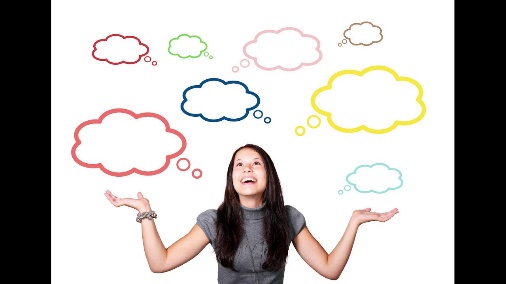 Bu hafta “SÖZCÜKLERİN GÜCÜ” adlı metni işleyeceğiz. Sevgili çocuklar, insanların doğuştan olan ya da sonradan yaşadığı bir olay, bir kaza sonucu bir organını yeterince kullanamama durumu, engel olarak belirtilmektedir. Trafik kazasında ayağını kaybeden bir birey, doğuştan zeka geriliği olan bir insan engelli bireylere örnek verilebilir. Engelli insanlar pek çok alanda zorluklar yaşamaktadır. Engellilerin yaşadığı zorluklar onları hem fiziksel hem de psikolojik açıdan olumsuz yönde etkilemektedir.Engellilerin yaşadığı zorluklar arasında en etkileyici ve kırıcı olanı, toplumdaki insanların onlara bakış açılarıdır. Engelli birini gördüğünde rahatsız edecek şekildeki bakışlar, konuşmalar ve küçümseme düzeyindeki tavırlar, duyarsız insanların engelli insanlara yaşattığı sıkıntılardandır. Engelli olmanın bir tercih olmadığını, her birey bir engelli adayı olduğunu bilmemiz gerekmektedir. Çünkü ufak bir dikkatsizliğimiz, ya da dahil olduğumuz bir olay sonucu hepimiz engelli olabiliriz.Engelli insanların yaşadığı zorluklar arasında sokakta, parkta, caddede rahatça hareket edememek de bulunmaktadır. Örneğin yürüyemeyen ve tekerli sandalye kullanmak zorunda olan bir insan, kaldırımdan inerken, otobüse binerken zorluk yaşamaktadır. Engelli vatandaşlar düşünülerek sokaklarda onların hayatını kolaylaştıracak yerler yapılmalıdır. Bunun yanı sıra otobüse binmek bile engelli vatandaşlar için çile haline gelmektedir. Toplu taşıma araçları engelli insanların kullanımına uygun biçimde üretilmelidir. Engelli insanlar kendilerine uygun yollar ve araçlar olmadığından dolayı hep birileriyle hareket etmek durumunda kalmaktadırlar. Bu da onları derinden yaralayan bir meseledir.Bina, hastane, iş yeri vb. gibi yerlerin girişlerini engelli insanlara uygun yapmak onların hayatını kolaylaştırmada yardımcı olacaktır. Bunlara ek olarak görme ve duyma engelliler de pek çok zorluk yaşamaktadırlar. Televizyon izleyememek, kitap okuyamamak, bir manzara karşısında oturup seyredememek görme engellilerin hissettiği büyük eksiklik olsa da sokakta yürüyememek, koşamamak, kendi işlerini halledememek onlar için büyük sıkıntıdır.Engellilerin yaşadığı zorluklar maalesef toplumumuz tarafından dikkate alınmıyor. Oysa toplumumuzda neredeyse her 10 kişiden 1’i engelli konumunda. Ayrıca her insanın da potansiyel bir engelli olduğunu, yani aslında her insanın bir engelli adayı olduğunu dikkate aldığımızda engelli vatandaşlarımızın yerine kendimizi koymak çok da zor olmasa gerek. Empati yaparak engelli vatandaşlarımızın yaşadığı zorlukları anlamalı ve bu zorlukları gidermek için elimizden gelen çabayı göstermeliyiz.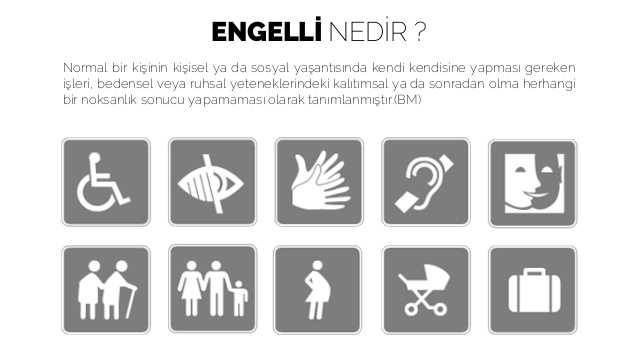 •  Gözden GeçirmeBu hafta, engellilerin yaşadığı zorluklar hakkında bilgi sahibi olacaksınız.•  Derse GeçişDikkati çekme sorusu sorulduktan sonra öğrencilerden metnin içeriğini tahmin etmeleri istenecek.HAZIRLIK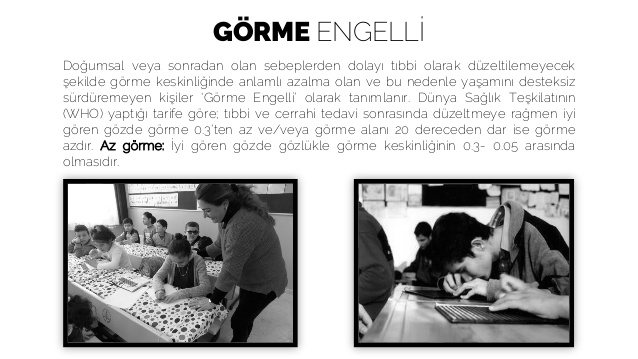 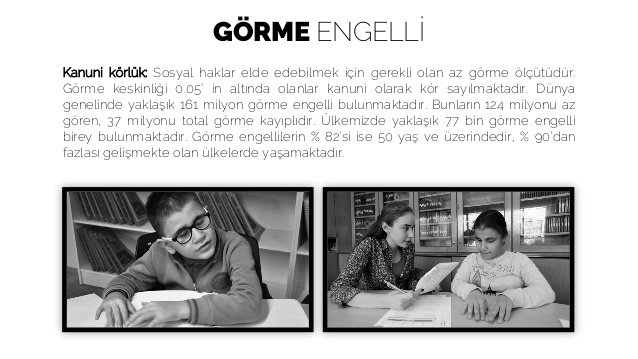 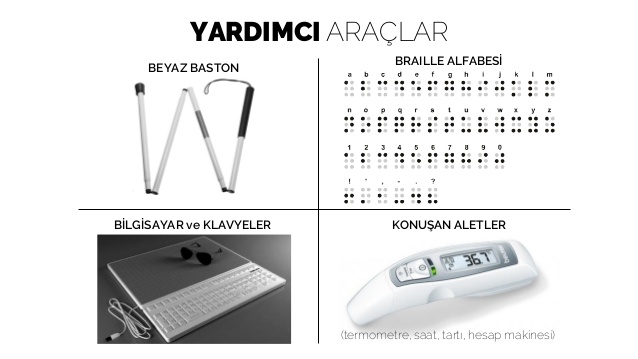 Öğrencilere tamamlattırılacak.SÖZCÜKLERİN GÜCÜ-Görme engelliler için teknolojik gelişmeler-İletişimİçerik videolarını aşağıdaki linkten indirebilirsiniz:https://yadi.sk/d/7WWixr7POdHrhgMetnin başlığı hakkında öğrenciler konuşturulacak.Metnin içeriği öğrenciler tarafından tahmin edilecek.(Metinde neler anlatılmış olabilir?)Parçanın başlığı hakkında öğrencilere soru sorulacak.Güdüleme ve gözden geçirme bölümü söylenecek.Metin, öğretmen tarafından izletilecek.Öğrenciler tarafından anlaşılmayan, anlamı bilinmeyen kelimeler tespit edilecek.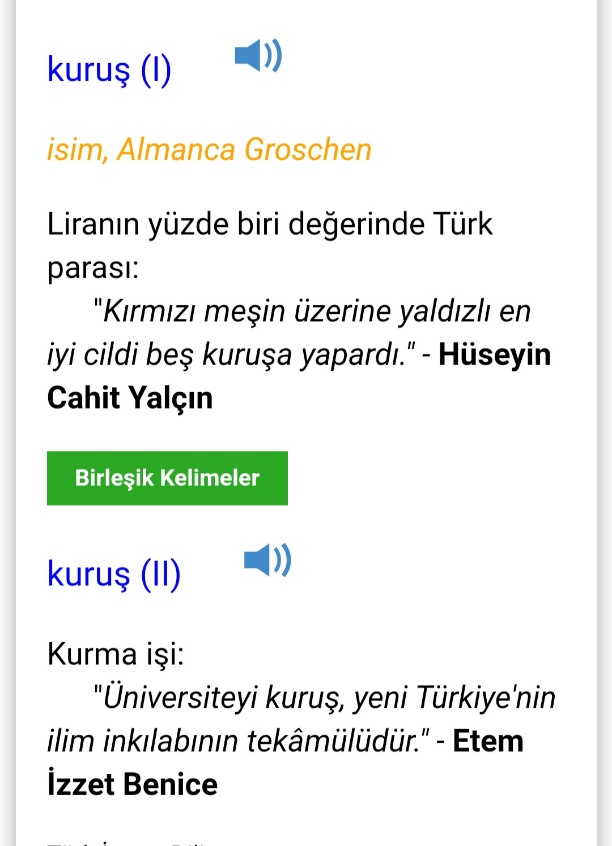 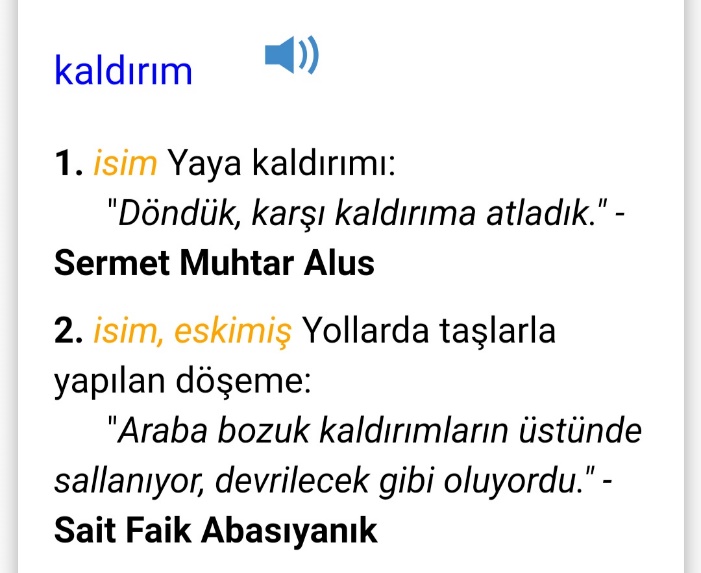 Anlaşılmayan, anlamı bilinmeyen kelimelerin anlamı ilk önce sözcüğün gelişinden çıkarılmaya çalışılacak. Anlamı sözlükten bulunacak, öğrenciler tarafından önce tahtaya sonra kelime defterlerine yazılacak.Öğrencilere 5-8 kelimeden oluşan cümleler kurdurularak, bilinmeyen kelimeler anlamlandırılacak.Yanlış telaffuz edilen kelimeler düzeltilecek.Metinde geçen ve aşağıda harfleri karışık olarak verilen sözcükleri belirleyip bu sözcüklerin eş anlamlılarını örnekteki gibi yazınız.Cevap: k c ü z s ö
sözcük – kelimeg u d y u
duygu – hisk u l u m t u l
mutluluk – saadetm i g e z
gizem – esrarı b a c n a y
yabancı – ela y ü r
rüya – düşe v d a t
davet – çağrır e k e d
keder – hüzüna t t
tat – lezzetn a t ı y
yanıt – cevapMetnin konusunu ve ana fikrini aşağıya yazınız.Cevap: Metni özetleyip aşağıya yazınız.Cevap:Bir kaldırımda dilenen evsiz adamın önündeki kutuya kimse para atmamaktadır. Bir yabancı gelip kutunun önüne “Bahar geldi fakat ben göremiyorum.” yazar. Bu cümle, cümleyi okuyan insanlarda bazı duyguları harekete geçirir ve evsiz adam için kutuya para bırakmaya başlarlar.Bazı sözcükler, insanların içinde olan fakat fark edemedikleri duyguları açığa çıkarabilme gücüne sahiptir.Siz olsaydınız evsiz adamın kartonuna ne yazardınız? Nedenini de belirterek aşağıya yazınız.Cevap: (örnek)Ben olsaydım “Kutunun içinde ne olduğunu görebiliyorsanız, Allah’a şükrediniz.” yazardım. Bu cümle insanların görme duyularının ne kadar önemli olduğunu hatırlatırdı.Aşağıdaki cümlelerde noktalı virgülün (;) hangi amaçla kullanıldığını cümlelerin altına yazınız.Bazı sözcükler bizi bir rüyaya davet eder; belli kokuları, tatları, sesleri, duyguları çağrıştırır.Cevap: Ögeleri arasında virgül bulunan sıralı cümleleri birbirinden ayırmak için konmuştur.Sözcükleri; neşe ve üzüntüleri, kederleri, umutları ve hayal kırıklıklarını, öfkeleri ve aldatılmışlıkları, aşkları ve arkadaşlıkları, yaraları ve acıları … insan duygularının gizemlerini anlatmak için kullanabiliriz.Cevap: İkiden fazla eş değer ögeler arasında virgül bulunan cümlelerde özneden sonra noktalı virgül konmuştur.Acısı, kederi, hüznü; heyecanı, neşesi, gülümsemesi ile hayat bir ikilemler yumağıdır.Cevap: Cümle içinde virgüllerle ayrılmış tür veya takımları birbirinden ayırmak için konmuştur.Günlük yaşantınızda aşağıdaki işaretlerle daha önce hiç karşılaştınız mı? Bu işaretlerin anlamlarını arkadaşlarınızla tartışarak belirleyiniz ve işaretlerin altına yazınız.Cevap: 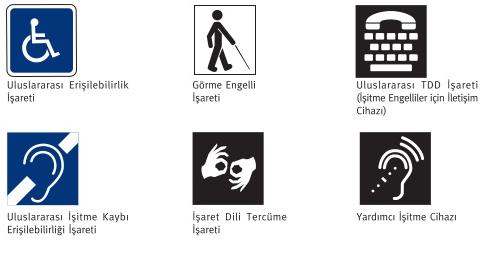 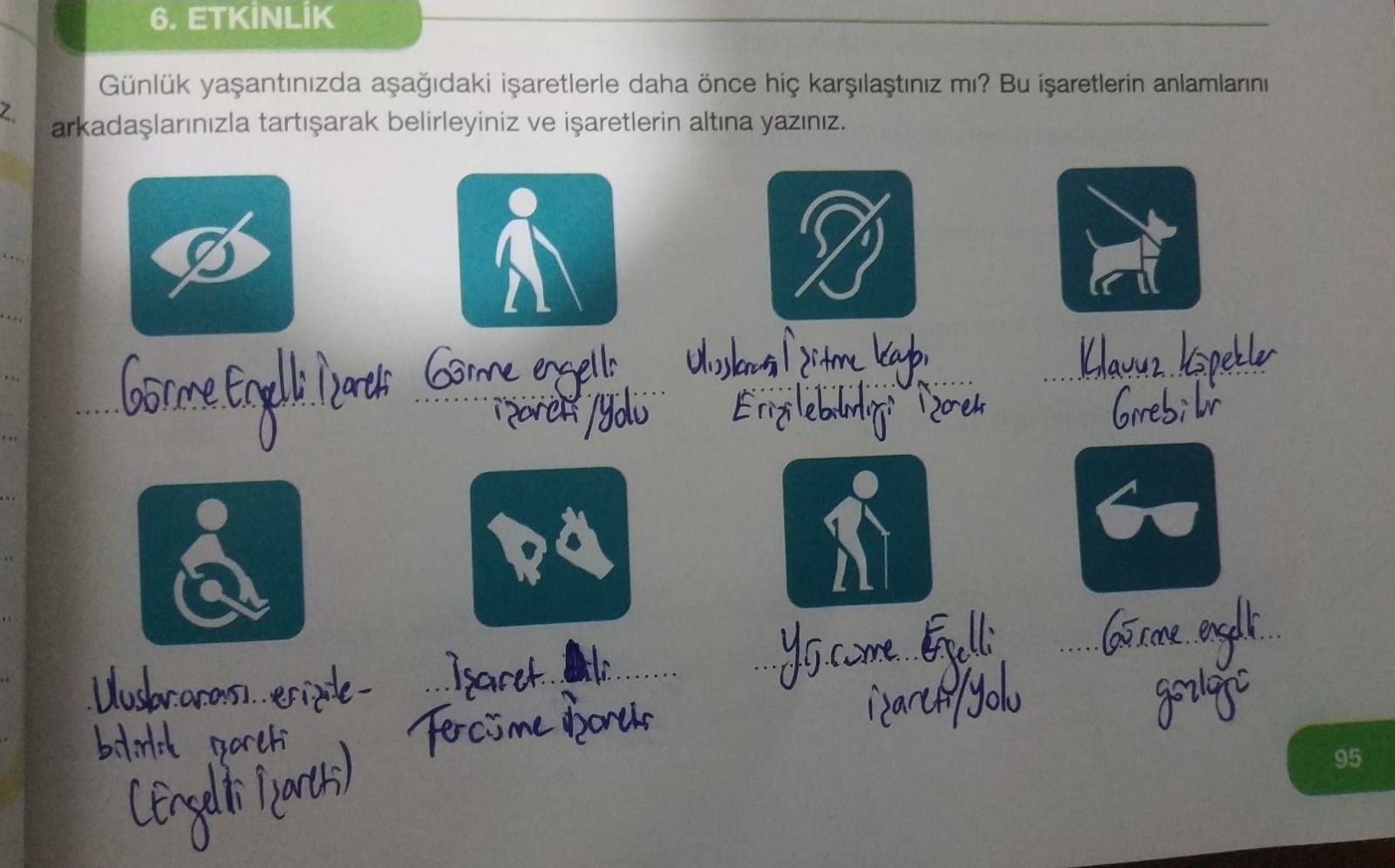 Aşağıdaki cümlelerde geçen çekimli fiilleri bulunuz. Bu fiillerden haber anlamı taşıyanların karşısına “H”, dilek anlamı taşıyanların karşısına “D” yazınız.Cevap: Aşağıdaki cümlelerde geçen altı çizili fiillerin olumsuz çekimini örnekteki gibi yazınız.Cevap: • Ege’de, şeftali bahçelerinin gölgesinde büyümüş. → büyümemiş• Eski mahallemi ve arkadaşlarımı çok özledim. → özlemedim• Yarışmada ikinci oldukları için üzülüyorlar. → üzülmüyorlar• Sabahları çok erken kalkmalısın. → kalkmamalısın• Kutuları üst kata taşıyalım. → taşımayalım• Her akşam aynı saatte uyur. → uyumazBir işin, oluşun ya da durumun gerçekleşmediğini bildiren fiiller, “olumsuz fiiller”dir. Fiillerde olumsuzluk “-ma /-me” ekiyle yapılır.a. Aşağıdaki dilekçe örneğini inceleyiniz.MAREŞAL FEVZİ ÇAKMAK ORTAOKULU MÜDÜRLÜĞÜNE                                                                                ANKARA          Okulunuzun 7/B sınıfı öğrencilerinden ………………………’nın velisiyim. Yürüme engelli çocuğum için okul girişine rampa yapılmasını istiyorum.          Gereğini bilgilerinize arz ederim.Adres:13.12.2019
İmza
Ad – Soyadb. Aşağıya, izlediğiniz Görme Engelliler Kamu Spotu ve araştırmanızdan yola çıkarak görme engelli insanların hayatını kolaylaştırmak için yapılmasını istediğiniz çalışmalarla ilgili bir dilekçe yazınız.Cevap: (örnek)OSMANGAZİ BELEDİYESİNE                                      BURSA              Çiftehavuzlar Mahallesi Kanarya Sokak’ta oturan bir vatandaşım. Mahallemizde birçok görme engelli vatandaş mevcut. Fakat bu vatandaşlarımızın kaldırımlarda rahatça yürüyebilecekleri kılavuz taşlar ve rampalar, mahallemizin kaldırımlarında mevcut değil. Ayrıca mahallemize hizmet veren belediye otobüslerinde yürüme engelli vatandaşlarımız için kapı giriş rampası bulunmuyor. Engelli vatandaşlarımız için mahallemizde ve belediye otobüslerinde gerekli düzenlemelerin yapılmasını istiyorum.               Gereğini bilgilerinize arz ederim.Adres:
Çiftehavuzlar Mahallesi
Kanarya Sokak
No: 5
Osmangazi – BURSA13.12.2019
İmza
Ahmet ÖZTÜRKDiğer metnin hazırlık etkinliği verilecek.(İstiklal MARŞI VE Mehmet Akif hakkında bilgi toplayınız..)•  Derse GeçişDikkati çekme sorusu sorulduktan sonra öğrencilerden metnin içeriğini tahmin etmeleri istenecek.HAZIRLIKÖğrencilere tamamlattırılacak.SÖZCÜKLERİN GÜCÜ-Görme engelliler için teknolojik gelişmeler-İletişimİçerik videolarını aşağıdaki linkten indirebilirsiniz:https://yadi.sk/d/7WWixr7POdHrhgMetnin başlığı hakkında öğrenciler konuşturulacak.Metnin içeriği öğrenciler tarafından tahmin edilecek.(Metinde neler anlatılmış olabilir?)Parçanın başlığı hakkında öğrencilere soru sorulacak.Güdüleme ve gözden geçirme bölümü söylenecek.Metin, öğretmen tarafından izletilecek.Öğrenciler tarafından anlaşılmayan, anlamı bilinmeyen kelimeler tespit edilecek.Anlaşılmayan, anlamı bilinmeyen kelimelerin anlamı ilk önce sözcüğün gelişinden çıkarılmaya çalışılacak. Anlamı sözlükten bulunacak, öğrenciler tarafından önce tahtaya sonra kelime defterlerine yazılacak.Öğrencilere 5-8 kelimeden oluşan cümleler kurdurularak, bilinmeyen kelimeler anlamlandırılacak.Yanlış telaffuz edilen kelimeler düzeltilecek.Metinde geçen ve aşağıda harfleri karışık olarak verilen sözcükleri belirleyip bu sözcüklerin eş anlamlılarını örnekteki gibi yazınız.Cevap: k c ü z s ö
sözcük – kelimeg u d y u
duygu – hisk u l u m t u l
mutluluk – saadetm i g e z
gizem – esrarı b a c n a y
yabancı – ela y ü r
rüya – düşe v d a t
davet – çağrır e k e d
keder – hüzüna t t
tat – lezzetn a t ı y
yanıt – cevapMetnin konusunu ve ana fikrini aşağıya yazınız.Cevap: Metni özetleyip aşağıya yazınız.Cevap:Bir kaldırımda dilenen evsiz adamın önündeki kutuya kimse para atmamaktadır. Bir yabancı gelip kutunun önüne “Bahar geldi fakat ben göremiyorum.” yazar. Bu cümle, cümleyi okuyan insanlarda bazı duyguları harekete geçirir ve evsiz adam için kutuya para bırakmaya başlarlar.Bazı sözcükler, insanların içinde olan fakat fark edemedikleri duyguları açığa çıkarabilme gücüne sahiptir.Siz olsaydınız evsiz adamın kartonuna ne yazardınız? Nedenini de belirterek aşağıya yazınız.Cevap: (örnek)Ben olsaydım “Kutunun içinde ne olduğunu görebiliyorsanız, Allah’a şükrediniz.” yazardım. Bu cümle insanların görme duyularının ne kadar önemli olduğunu hatırlatırdı.Aşağıdaki cümlelerde noktalı virgülün (;) hangi amaçla kullanıldığını cümlelerin altına yazınız.Bazı sözcükler bizi bir rüyaya davet eder; belli kokuları, tatları, sesleri, duyguları çağrıştırır.Cevap: Ögeleri arasında virgül bulunan sıralı cümleleri birbirinden ayırmak için konmuştur.Sözcükleri; neşe ve üzüntüleri, kederleri, umutları ve hayal kırıklıklarını, öfkeleri ve aldatılmışlıkları, aşkları ve arkadaşlıkları, yaraları ve acıları … insan duygularının gizemlerini anlatmak için kullanabiliriz.Cevap: İkiden fazla eş değer ögeler arasında virgül bulunan cümlelerde özneden sonra noktalı virgül konmuştur.Acısı, kederi, hüznü; heyecanı, neşesi, gülümsemesi ile hayat bir ikilemler yumağıdır.Cevap: Cümle içinde virgüllerle ayrılmış tür veya takımları birbirinden ayırmak için konmuştur.Günlük yaşantınızda aşağıdaki işaretlerle daha önce hiç karşılaştınız mı? Bu işaretlerin anlamlarını arkadaşlarınızla tartışarak belirleyiniz ve işaretlerin altına yazınız.Cevap: Aşağıdaki cümlelerde geçen çekimli fiilleri bulunuz. Bu fiillerden haber anlamı taşıyanların karşısına “H”, dilek anlamı taşıyanların karşısına “D” yazınız.Cevap: Aşağıdaki cümlelerde geçen altı çizili fiillerin olumsuz çekimini örnekteki gibi yazınız.Cevap: • Ege’de, şeftali bahçelerinin gölgesinde büyümüş. → büyümemiş• Eski mahallemi ve arkadaşlarımı çok özledim. → özlemedim• Yarışmada ikinci oldukları için üzülüyorlar. → üzülmüyorlar• Sabahları çok erken kalkmalısın. → kalkmamalısın• Kutuları üst kata taşıyalım. → taşımayalım• Her akşam aynı saatte uyur. → uyumazBir işin, oluşun ya da durumun gerçekleşmediğini bildiren fiiller, “olumsuz fiiller”dir. Fiillerde olumsuzluk “-ma /-me” ekiyle yapılır.a. Aşağıdaki dilekçe örneğini inceleyiniz.MAREŞAL FEVZİ ÇAKMAK ORTAOKULU MÜDÜRLÜĞÜNE                                                                                ANKARA          Okulunuzun 7/B sınıfı öğrencilerinden ………………………’nın velisiyim. Yürüme engelli çocuğum için okul girişine rampa yapılmasını istiyorum.          Gereğini bilgilerinize arz ederim.Adres:13.12.2019
İmza
Ad – Soyadb. Aşağıya, izlediğiniz Görme Engelliler Kamu Spotu ve araştırmanızdan yola çıkarak görme engelli insanların hayatını kolaylaştırmak için yapılmasını istediğiniz çalışmalarla ilgili bir dilekçe yazınız.Cevap: (örnek)OSMANGAZİ BELEDİYESİNE                                      BURSA              Çiftehavuzlar Mahallesi Kanarya Sokak’ta oturan bir vatandaşım. Mahallemizde birçok görme engelli vatandaş mevcut. Fakat bu vatandaşlarımızın kaldırımlarda rahatça yürüyebilecekleri kılavuz taşlar ve rampalar, mahallemizin kaldırımlarında mevcut değil. Ayrıca mahallemize hizmet veren belediye otobüslerinde yürüme engelli vatandaşlarımız için kapı giriş rampası bulunmuyor. Engelli vatandaşlarımız için mahallemizde ve belediye otobüslerinde gerekli düzenlemelerin yapılmasını istiyorum.               Gereğini bilgilerinize arz ederim.Adres:
Çiftehavuzlar Mahallesi
Kanarya Sokak
No: 5
Osmangazi – BURSA13.12.2019
İmza
Ahmet ÖZTÜRKDiğer metnin hazırlık etkinliği verilecek.(İstiklal MARŞI VE Mehmet Akif hakkında bilgi toplayınız..)Ölçme-Değerlendirme•  Bireysel öğrenme etkinliklerine yönelik Ölçme-Değerlendirme•  Grupla öğrenme etkinliklerine yönelik Ölçme-Değerlendirme•  Öğrenme güçlüğü olan öğrenciler ve ileri düzeyde öğrenme hızında olan öğrenciler için ek Ölçme-Değerlendirme etkinlikleri Görme engelli bireylerin yaşadığı zorluklar nelerdir?Görme engellilerin hayatlarını kolaylaştırmak için neler yapılabilir?Sözcükler ya da söylediklerimiz, bizim kişiliğimizi etkiler mi? Bu sıralar çok çalışıyorsun.
Bu cümledeki fiilin “olumsuz, soru biçimi” aşağıdakilerden hangisidir?
A) çalışıyor musun
B) çalışmayacak mı
C) çalışmıyor musun
D) çalışmadın mı

Dersin Diğer Derslerle İlişkisi  Okurken sesli okuma kurallarına, yazarken imla ve noktalamaya diğer derslerde de dikkat etmeleri sağlanır.Plânın Uygulanmasına İlişkin Açıklamalar 